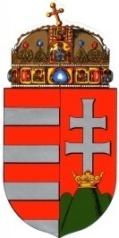 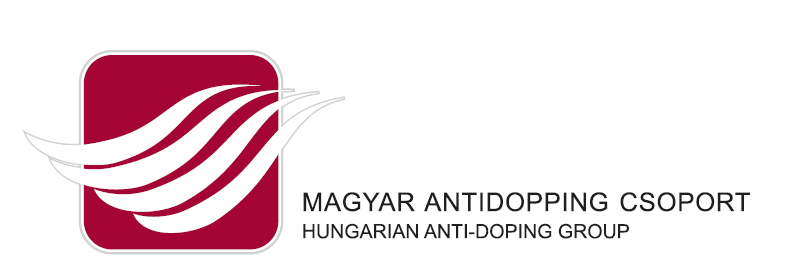 Tisztelt Elnök Úr / Asszony!Ezúton kérem, hogy a hatályos doppingellenes tevékenységet szabályozó Kormányrendelet által előírt kötelezettségeként, az alábbiakban részletezett dokumentumokat, legkésőbb 
2020. november 20-ig a Magyar Antidopping Csoport irodájába eljuttatni szíveskedjen postai úton, faxon (06-1/273-1716), vagy elektronikus formában (info@antidopping.hu). Felhívom szíves figyelmét, hogy a kért adatokat csak a mellékelt formanyomtatvány kitöltésével tudjuk elfogadni! (kiegészítések és táblázatok csatolhatók)Szeretném továbbá tájékoztatni, hogy a beérkezett adatokat a Magyar Antidopping Csoport feldolgozza, és ezt követően a Magyar Olimpiai Bizottság, valamint az Emberi Erőforrások Minisztériuma, Sportért felelős Államtitkársága részére átadja.számú melléklet: A szövetség Nemzetközi Nyilvántartott Vizsgálati Csoportba tartozó sportolóinak névsora (IRTP)számú melléklet: A szövetség javaslata a Nemzeti Nyilvántartott Vizsgálati Csoport tagjait illetően a saját sportágára vonatkozóan (RTP)számú melléklet: regisztrációra kötelezett sportolók névsora (nemzeti szintű sportolók)számú melléklet: a 2021. évi doppingellenes tevékenység tervezete számú melléklet: a sportág 2021. évi hivatalos hazai és nemzetközi versenynaptáraszámú melléklet: a 2020. évi beszámolószámú melléklet: a szövetség Doppingellenes Szabályzata és nyilatkozat (változás esetén)számú melléklet: érintett sportágak esetén - olimpiai/paralimpiai/téli olimpiai  bőkeret névsoraBudapest, 2020. november 01.                               Együttműködését megköszönve tisztelettel:								Dr. Tiszeker Ágnes sk                                                                                                ügyvezető igazgató                                                                              Magyar Antidopping Csoport - HUNADO1. számú mellékletNemzetközi Nyilvántartott Vizsgálati Csoport (IRTP)Azon sportolók listája, akik a sportág Nemzetközi Szövetségének előírásai alapján, a Nemzetközi Nyilvántartott Vizsgálati Csoport tagjai, és kötelesek holléti (whereabouts) információt szolgáltatni a nemzetközi rendszerben (ADAMS): 2. számú mellékletNemzeti Nyilvántartott Vizsgálati Csoport (RTP)(Az RTP végső névsorát a HUNADO határozza meg, és hozza nyilvánosságra a honlapján.)Azon sportolók listája, akiket a Szövetség jelöl a Nemzeti Nyilvántartott Vizsgálati Csoportba, és ez által az ADAMS holléti (whereabouts) információs rendszerbe. Minden olyan sportoló beletartozhat a Csoportba (elsősorban 16 év felett), aki várhatóan nemzetközi versenyen érem/pontszerző, válogatott keret tagja, rövid időn belül ugrásszerű teljesítménynövekedést produkált, a múltban doppingvétség elkövetése miatt eljárás alatt állt, doppingvétség elkövetése miatt büntetésben részesült, vagy jelenleg büntetését tölti. Amennyiben a jelenleg érvényes RTP listáról sportolókat kíván töröltetni, úgy azokhoz kérünk indoklást mellékelni. 3. számú mellékletRegisztrációra kötelezett (nemzeti szintű) sportolók névsoraRegisztrációra minden olyan sportoló kötelezett, aki 16. évét betöltötte, korosztályában Magyar Bajnokságon, Országos Bajnokságon éremszerző, magyar vagy külföldi edzőtáborban vesz részt, külföldi versenyen indul, illetve hazai rendezésű nemzetközi eseményen versenyez. (A regisztrációt csak egyszer kell kitölteni a www.antidopping.hu oldalon, és addig nem kell módosítani, amíg a megadott adatokban változás nem történik.)Kitöltendő:Alulírott szövetség ezúton nyilatkozom, hogy a fenti kritériumok alapján: ………. fő sportoló kötelezett a Magyar Antidopping Csoport rendszerében a regisztrációra. Ebből ……… fő a mai napig a regisztrációt elvégezte. A hiányzó regisztrációk kitöltéséről 30 napon belül gondoskodom.A sportolók által kitöltött adatok éves felülvizsgálatát és frissítését elvégeztem, a felvezetett adatok a szövetségnél vezetett nyilvántartásokkal megegyeznek.Dátum:  ………………….……..ph.……………………………………………..                                                                                                        aláírás4. számú melléklet2021. évi doppingellenes tevékenység tervezeteSzövetség által megrendelt doppingellenőrzések tervezete:Doppingellenes témájú előadások tervezete a szövetség/egyesületek szervezésében:Egyéb doppingellenes tevékenység tervezete:………………………………………………………………………………………………………………………………………………………………………………………………………….Doppingellenes feladatokra szánt keretösszeg éves szinten összesen bruttó: ………………… FtElkészítés dátuma: ……………………………..                                                               Ph                                                          aláírás5. számú mellékletA sportág hivatalos hazai és nemzetközi versenynaptára tetszőleges formátumban.Kitöltendő:Alulírott szövetség ezúton nyilatkozom, hogy:hazai versenynaptárt mellékelem:           igen           nemnemzetközi versenynaptárt mellékelem:          igen             nemDátum:  ………………….……..ph.……………………………………………..                                                                                                        aláírás6. számú melléklet:Beszámoló a 2020. évi doppingellenes tevékenységrőlSzövetség vagy tagszervezete által megrendelt doppingellenőrzések 2019-ben:Doppingellenes témájú előadás a szövetség/tagszervezetek szervezésében:Doppingellenes feladatokra költött összeg 2020-ben összesen bruttó: …………………………. Ft.Doppingvétség miatt eltiltás alatt lévő sportolók felsorolása, akik az eltiltást követően már jelenleg is folytatják, vagy a jövőben folytatni kívánják sportolói pályafutásukat:Sportolók, sportszakemberek, sportszervezetek felsorolása, akikkel szemben a szövetség fegyelmi bizottsága eljárást folytatott le – a doppingellenes témakörben, 2020-ban:Felvilágosító, nevelő és megelőző tevékenység részletes leírása (maximum 1 oldal):Elkészítés dátuma: ……………………………..                                                               Ph                                                          aláírásszámú melléklet: a szövetség Doppingellenes Szabályzata és nyilatkozatok Alulírott szövetség ezúton nyilatkozom, hogy:a szövetség Doppingellenes Szabályzatának utolsó módosított változata ………….…………… dátummal keletkezett.a Doppingellenes Szabályzat a ……………………………. honlapcímen nyilvánosa Doppingellenes Szabályzatot mellékelem:  igen                nemNevezett szervezet képviselője ezúton nyilatkozom arról, hogy a tárgyévben:a 18 éven aluli sportolók doppingellenőrzéséhez szükséges törvényes képviselői hozzájárulások beszerzése, folyamatos nyilvántartása és szükség szerint a HUNADO rendelkezésre bocsáthatósága felől a Szövetség intézkedett (Korm. rendelet 4. §): igen    /    nemAmennyiben a fenti válasz igen: a nyilatkozatokat beszerző és nyilvántartó szervezet (kérjük, válasszon):maga a Szövetség (a nyilatkozatok nyilvántartásának a helye a Szövetség székhelye);b) a Szövetség előírása alapján annak tagszervezetei (a nyilatkozatok nyilvántartásának 
a helye azon tagszervezet székhelye, ahol az érintett sportoló sporttevékenységet végez).Továbbá nyilatkozom arról, hogy a tárgyévben a Szövetség intézkedett a sportolók/sportszakemberek azon nyilatkozatának beszerzése, folyamatos nyilvántartása, és szükség szerint a HUNADO rendelkezésére bocsátása felől, amellyel a sportolók/sportszakemberek doppingügyekben alávetik magukat a Nemzetközi Sportdöntőbíróság (CAS) illetékességének:        igen     /     nem  Amennyiben a fenti válasz igen: a nyilatkozatokat beszerző és nyilvántartó szervezet (kérjük, válasszon):a) maga a Szövetség (a nyilatkozatok nyilvántartásának a helye a Szövetség székhelye);b) a Szövetség előírása alapján annak tagszervezetei (a nyilatkozatok 
nyilvántartásának a helye azon tagszervezet székhelye, ahol az érintett sportoló/sportszakember tevékenységét végezi).Dátum:  ………………….……..ph.……………………………………………..                                                                                                                        aláírásszámú melléklet: Csak érintett sportágak esetén - olimpiai/paralimpiai bőkeret névsora (Tokyo-2021)Kérjük, hogy mellékelje azon sportolók lehetséges névsorát, akik esélyesek a 2021. Tokyo  - XXXII. Nyári Olimpiai és Paralimpiai Játékokon részt venni.Csak érintett sportágak esetén – téli olimpiai/paralimpiai bőkeret névsora (Peking-2022)Kérjük, hogy mellékelje azon sportolók lehetséges névsorát, akik esélyesek a XXIV. Beijing Téli Olimpiai Játékokon részt venni.SorszámSportoló neveSzületési idejeEgyesületének neveSportoló e-mail címe1.2.3.4.5.6.7.8.9.10.11.12.13.14.15.16.17.18.19.20.SorszámSportoló neveSzületési ideje2019.évi legjobb eredményeEgyesületének neveSportoló email címe1.2.3.4.5.6.7.8.9.10.11.12.13.14.15.16.17.18.19.20.Szövetség neve:Székhelye:Email címe:Képviselő neve:Doppingellenes témában kapcsolattartó neve/mobilszáma:Minták száma  dbMintavétel dátumaMinta fajtája vér/vizelet/drogtesztEsemény neveElőadás dátumaRésztvevők létszámaRésztvevők státusza edzők/sportolókHelyszínElőadó neveElőadó doppingellenes képzettségeSzövetség neve:Székhelye:E-mail címe:Képviselő neve:Minták száma  dbMintavétel dátumaMinta fajtája vér/vizelet/drogtesztEsemény neveElőadás dátumaRésztvevők létszámaRésztvevők státusza edzők/sportolókHelyszínElőadó neveElőadó doppingellenes képzettségeADAMS rendszerhez hozzáférő kóddal rendelkezik-e a szövetség:igen        nemSzövetség részéről a kódot használó személy neve:Szövetség részéről a kódot használó személy neve:Belépési gyakoriság (éves átlag):